Etkili İletişimin Hasta Güvenliği Kültürü Üzerine Etkisi ve İç Girişimciliğin Aracı Rolü: Bir Özel Hastane Uygulaması*The Effect of the Effective Communication on Patient Safety Culture and the Intermediary Role of the Internal Intrapreneurship: A Private Hospital PracticeÖZLorem ipsum dolor sit amet, consectetuer adipiscing elit. Maecenas porttitor congue massa. Fusce posuere, magna sed pulvinar ultricies, purus lectus malesuada libero, sit amet commodo magna eros quis urna. Nunc viverra imperdiet enim. Fusce est. Vivamus a tellus. Pellentesque habitant morbi tristique senectus et netus et malesuada fames ac turpis egestas. Proin pharetra nonummy pede. Mauris et orci. Aenean nec lorem. In porttitor. Donec laoreet nonummy augue. Suspendisse dui purus, scelerisque at, vulputate vitae, pretium mattis, nunc. Mauris eget neque at sem venenatis eleifend. Ut nonummy. Fusce aliquet pede non pede. Suspendisse dapibus lorem pellentesque magna. Integer nulla. Donec blandit feugiat ligula. Donec hendrerit, felis et imperdiet euismod, purus ipsum pretium metus, in lacinia nulla nisl eget sapien. Donec ut est in lectus consequat consequat. Etiam eget dui. Aliquam erat volutpat. Sed at lorem in nunc porta tristique. Proin nec augue. Quisque aliquam tempor magna. Pellentesque habitant morbi tristique senectus et netus et malesuada fames ac turpis egestas. Nunc ac magna. Maecenas odio dolor, vulputate vel, auctor ac, accumsan id, felis. Pellentesque cursus sagittis felis. Pellentesque porttitor, velit lacinia egestas auctor, diam eros tempus arcu, nec vulputate augue magna vel risus. Cras non magna vel ante adipiscing rhoncus. Vivamus a mi. Morbi neque. Aliquam erat volutpat. Integer ultrices lobortis eros. Pellentesque habitant morbi tristique senectus et netus et malesuada fames ac turpis egestas. Proin semper, ante vitae sollicitudin posuere, metus quam iaculis nibh, vitae scelerisque nunc massa eget pede. Sed velit urna, interdum vel, ultricies vel, faucibus at, quam. Donec.aBSTRACTLorem ipsum dolor sit amet, consectetuer adipiscing elit. Maecenas porttitor congue massa. Fusce posuere, magna sed pulvinar ultricies, purus lectus malesuada libero, sit amet commodo magna eros quis urna. Nunc viverra imperdiet enim. Fusce est. Vivamus a tellus. Pellentesque habitant morbi tristique senectus et netus et malesuada fames ac turpis egestas. Proin pharetra nonummy pede. Mauris et orci. Aenean nec lorem. In porttitor. Donec laoreet nonummy augue. Suspendisse dui purus, scelerisque at, vulputate vitae, pretium mattis, nunc. Mauris eget neque at sem venenatis eleifend. Ut nonummy. Fusce aliquet pede non pede. Suspendisse dapibus lorem pellentesque magna. Integer nulla. Donec blandit feugiat ligula. Donec hendrerit, felis et imperdiet euismod, purus ipsum pretium metus, in lacinia nulla nisl eget sapien. Donec ut est in lectus consequat consequat. Etiam eget dui. Aliquam erat volutpat. Sed at lorem in nunc porta tristique. Proin nec augue. Quisque aliquam tempor magna. Pellentesque habitant morbi tristique senectus et netus et malesuada fames ac turpis egestas. Nunc ac magna. Maecenas odio dolor, vulputate vel, auctor ac, accumsan id, felis. Pellentesque cursus sagittis felis. Pellentesque porttitor, velit lacinia egestas auctor, diam eros tempus arcu, nec vulputate augue magna vel risus. Cras non magna vel ante adipiscing rhoncus. Vivamus a mi. Morbi neque. Aliquam erat volutpat. Integer ultrices lobortis eros. Pellentesque habitant morbi tristique senectus et netus et malesuada fames ac turpis egestas. Proin semper, ante vitae sollicitudin posuere, metus quam iaculis nibh, vitae scelerisque nunc massa eget pede. Sed velit urna, interdum vel, ultricies vel, faucibus at, quam. Donec.GİRİŞLorem ipsum dolor sit amet, consectetuer adipiscing elit. Maecenas porttitor congue massa. Fusce posuere, magna sed pulvinar ultricies, purus lectus malesuada libero, sit amet commodo magna eros quis urna. Nunc viverra imperdiet enim. Fusce est. Vivamus a tellus. Pellentesque habitant morbi tristique senectus et netus et malesuada fames ac turpis egestas. Proin pharetra nonummy pede. Mauris et orci. Aenean nec lorem. In porttitor. Donec laoreet nonummy augue. Suspendisse dui purus, scelerisque at, vulputate vitae, pretium mattis, nunc. Mauris eget neque at sem venenatis eleifend. Ut nonummy. Fusce aliquet pede non pede. Suspendisse dapibus lorem pellentesque magna. Integer nulla. Donec blandit feugiat ligula. Donec hendrerit, felis et imperdiet euismod, purus ipsum pretium metus, in lacinia nulla nisl eget sapien.Donec ut est in lectus consequat consequat. Etiam eget dui. Aliquam erat volutpat. Sed at lorem in nunc porta tristique. Proin nec augue. Quisque aliquam tempor magna. Pellentesque habitant morbi tristique senectus et netus et malesuada fames ac turpis egestas. Nunc ac magna. Maecenas odio dolor, vulputate vel, auctor ac, accumsan id, felis. Pellentesque cursus sagittis felis. Pellentesque porttitor, velit lacinia egestas auctor, diam eros tempus arcu, nec vulputate augue magna vel risus. Cras non magna vel ante adipiscing rhoncus. Vivamus a mi. Morbi neque. Aliquam erat volutpat. Integer ultrices lobortis eros. Pellentesque habitant morbi tristique senectus et netus et malesuada fames ac turpis egestas. Proin semper, ante vitae sollicitudin posuere, metus quam iaculis nibh, vitae scelerisque nunc massa eget pede. Sed velit urna, interdum vel, ultricies vel, faucibus at, quam. Donec elit est, consectetuer eget, consequat quis, tempus quis, wisi.In in nunc. Class aptent taciti sociosqu ad litora torquent per conubia nostra, per inceptos hymenaeos. Donec ullamcorper fringilla eros. Fusce in sapien eu purus dapibus commodo. Cum sociis natoque penatibus et magnis dis parturient montes, nascetur ridiculus mus. Cras faucibus condimentum odio. Sed ac ligula. Aliquam at eros. Etiam at ligula et tellus ullamcorper ultrices. In fermentum, lorem non cursus porttitor, diam urna accumsan lacus, sed interdum wisi nibh nec nisl. Ut tincidunt volutpat urna. Mauris eleifend nulla eget mauris. Sed cursus quam id felis. Curabitur posuere quam vel nibh. Cras dapibus dapibus nisl. Vestibulum quis dolor a felis congue vehicula. Maecenas pede purus, tristique ac, tempus eget, egestas quis, mauris.YÖNTEMLorem ipsum dolor sit amet, consectetuer adipiscing elit. Maecenas porttitor congue massa. Fusce posuere, magna sed pulvinar ultricies, purus lectus malesuada libero, sit amet commodo magna eros quis urna. Nunc viverra imperdiet enim. Fusce est. Vivamus a tellus. Pellentesque habitant morbi tristique senectus et netus et malesuada fames ac turpis egestas. Proin pharetra nonummy pede. Mauris et orci. Aenean nec lorem. In porttitor. Donec laoreet nonummy augue. Suspendisse dui purus, scelerisque at, vulputate vitae, pretium mattis, nunc. Mauris eget neque at sem venenatis eleifend. Ut nonummy. Fusce aliquet pede non pede. Suspendisse dapibus lorem pellentesque magna. Integer nulla. Donec blandit feugiat ligula. Donec hendrerit, felis et imperdiet euismod, purus ipsum pretium metus, in lacinia nulla nisl eget sapien.2.1. Araştırmanın AmacıDonec ut est in lectus consequat consequat. Etiam eget dui. Aliquam erat volutpat. Sed at lorem in nunc porta tristique. Proin nec augue. Quisque aliquam tempor magna. Pellentesque habitant morbi tristique senectus et netus et malesuada fames ac turpis egestas. Nunc ac magna. Maecenas odio dolor, vulputate vel, auctor ac, accumsan id, felis. Pellentesque cursus sagittis felis. Pellentesque porttitor, velit lacinia egestas auctor, diam eros tempus arcu, nec vulputate augue magna vel risus. Cras non magna vel ante adipiscing rhoncus. Vivamus a mi. Morbi neque. Aliquam erat volutpat. Integer ultrices lobortis eros. Pellentesque habitant morbi tristique senectus et netus et malesuada fames ac turpis egestas. Proin semper, ante vitae sollicitudin posuere, metus quam iaculis nibh, vitae scelerisque nunc massa eget pede. Sed velit urna, interdum vel, ultricies vel, faucibus at, quam. Donec elit est, consectetuer eget, consequat quis, tempus quis, wisi.2.2. Araştırmanın Soruları (Varsa)Donec ut est in lectus consequat consequat. Etiam eget dui. Aliquam erat volutpat. Sed at lorem in nunc porta tristique. Proin nec augue. Quisque aliquam tempor magna. Pellentesque habitant morbi tristique senectus et netus et malesuada fames ac turpis egestas. Nunc ac magna. Maecenas odio dolor, vulputate vel, auctor ac, accumsan id, felis. Pellentesque cursus sagittis felis. Pellentesque porttitor, velit lacinia egestas auctor, diam eros tempus arcu, nec vulputate augue magna vel risus. Cras non magna vel ante adipiscing rhoncus. Vivamus a mi. 2.3. Araştırmanın Evren ve Örneklemi (Varsa)Donec ut est in lectus consequat consequat. Etiam eget dui. Aliquam erat volutpat. Sed at lorem in nunc porta tristique. Proin nec augue. Quisque aliquam tempor magna. Pellentesque habitant morbi tristique senectus et netus et malesuada fames ac turpis egestas. Nunc ac magna. Maecenas odio dolor, vulputate vel, auctor ac, accumsan id, felis. Pellentesque cursus sagittis felis. Pellentesque porttitor, velit lacinia egestas auctor, diam eros tempus arcu, nec vulputate augue magna vel risus. 2.4. Verilerin Toplanması ve Veri Araçları (Varsa)Donec ut est in lectus consequat consequat. Etiam eget dui. Aliquam erat volutpat. Sed at lorem in nunc porta tristique. Proin nec augue. Quisque aliquam tempor magna. Pellentesque habitant morbi tristique senectus et netus et malesuada fames ac turpis egestas. Nunc ac magna. Maecenas odio dolor, vulputate vel, auctor ac, accumsan id, felis. Pellentesque cursus sagittis felis. Pellentesque porttitor, velit lacinia egestas auctor, diam eros tempus arcu, nec vulputate augue magna vel risus. 2.5. Araştırmanın Etik Yönü (Varsa)Donec ut est in lectus consequat consequat. Etiam eget dui. Aliquam erat volutpat. Sed at lorem in nunc porta tristique. Proin nec augue. Quisque aliquam tempor magna. Pellentesque habitant morbi tristique senectus et netus et malesuada fames ac turpis egestas. Nunc ac magna. Maecenas odio dolor, vulputate vel, auctor ac, accumsan id, felis. Pellentesque cursus sagittis felis. Pellentesque porttitor, velit lacinia egestas auctor, diam eros tempus arcu, nec vulputate augue magna vel risus. 2.6. Araştırmanın Sınırlılıkları (Varsa)Donec ut est in lectus consequat consequat. Etiam eget dui. Aliquam erat volutpat. Sed at lorem in nunc porta tristique. Proin nec augue. Quisque aliquam tempor magna. Pellentesque habitant morbi tristique senectus et netus et malesuada fames ac turpis egestas. Nunc ac magna. Maecenas odio dolor, vulputate vel, auctor ac, accumsan id, felis. Pellentesque cursus sagittis felis. Pellentesque porttitor, velit lacinia egestas auctor, diam eros tempus arcu, nec vulputate augue magna vel risus. 2.7. Verilerin Analizi ve Değerlendirilmesi (Varsa)Donec ut est in lectus consequat consequat. Etiam eget dui. Aliquam erat volutpat. Sed at lorem in nunc porta tristique. Proin nec augue. Quisque aliquam tempor magna. Pellentesque habitant morbi tristique senectus et netus et malesuada fames ac turpis egestas. Nunc ac magna. Maecenas odio dolor, vulputate vel, auctor ac, accumsan id, felis. Pellentesque cursus sagittis felis. Pellentesque porttitor, velit lacinia egestas auctor, diam eros tempus arcu, nec vulputate augue magna vel risus. 2.7.1.xxxxxxxxxxxxDonec ut est in lectus consequat consequat. Etiam eget dui. Aliquam erat volutpat. Sed at lorem in nunc porta tristique. Proin nec augue. Quisque aliquam tempor magna. Pellentesque habitant morbi tristique senectus et netus et malesuada fames ac turpis egestas. Nunc ac magna. Maecenas odio dolor, vulputate vel, auctor ac, accumsan id, felis. Pellentesque cursus sagittis felis. Pellentesque porttitor, velit lacinia egestas auctor, diam eros tempus arcu, nec vulputate augue magna vel risus. Cras non magna vel ante adipiscing rhoncus.3. BULGULAR (Varsa)Donec ut est in lectus consequat consequat. Etiam eget dui. Aliquam erat volutpat. Sed at lorem in nunc porta tristique. Proin nec augue. Quisque aliquam tempor magna. Pellentesque habitant morbi tristique senectus et netus et malesuada fames ac turpis egestas. Nunc ac magna. Maecenas odio dolor, vulputate vel, auctor ac, accumsan id, felis. Pellentesque cursus sagittis felis. Pellentesque porttitor, velit lacinia egestas auctor, diam eros tempus arcu, nec vulputate augue magna vel risus. Cras non magna vel ante adipiscing rhoncus. Vivamus a mi. Morbi neque. Aliquam erat volutpat. Integer ultrices lobortis eros. Pellentesque habitant morbi tristique senectus et netus et malesuada fames ac turpis egestas. Proin semper, ante vitae sollicitudin posuere, metus quam iaculis nibh, vitae scelerisque nunc massa eget pede. Sed velit urna, interdum vel, ultricies vel, faucibus at, quam. Donec elit est, consectetuer eget, consequat quis, tempus quis, wisi (Tablo 1).Tablo 1. Sed velit urna, interdum vel, ultricies vel, faucibus atED (min)= En düşük değer, EY (max)=En yüksek değer, Ort=Ortalama; SS= Standart sapma.Pellentesque habitant morbi tristique senectus et netus et malesuada fames ac turpis egestas. Proin semper, ante vitae sollicitudin posuere, metus quam iaculis nibh, vitae scelerisque nunc massa eget pede. Sed velit urna, interdum vel, ultricies vel, faucibus at, quam. Donec elit est, consectetuer eget, consequat quis, tempus quis, wisi (Şekil 1).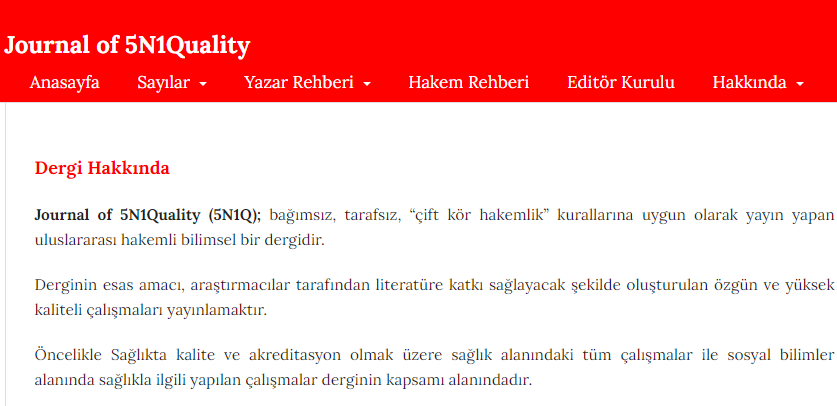 Şekil 1. Sed velit urna, interdum vel, ultricies vel, faucibus atPellentesque habitant morbi tristique senectus et netus et malesuada fames ac turpis egestas. Proin semper, ante vitae sollicitudin posuere, metus quam iaculis nibh, vitae scelerisque nunc massa eget pede. Sed velit urna, interdum vel, ultricies vel, faucibus at, quam. Donec elit est, consectetuer eget, consequat quis, tempus quis, wisi (Grafik 1).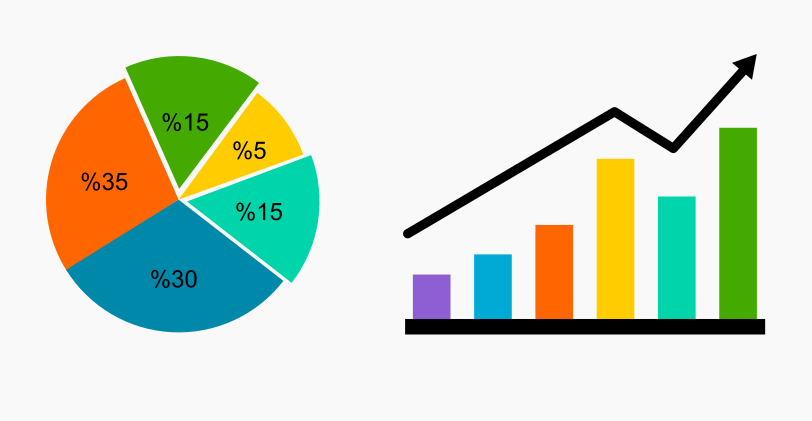 Grafik 1. Sed velit urna, interdum vel, ultricies vel, faucibus at4.TARTIŞMA Donec ut est in lectus consequat consequat. Etiam eget dui. Aliquam erat volutpat. Sed at lorem in nunc porta tristique. Proin nec augue. Quisque aliquam tempor magna. Pellentesque habitant morbi tristique senectus et netus et malesuada fames ac turpis egestas. Nunc ac magna. Maecenas odio dolor, vulputate vel, auctor ac, accumsan id, felis. Pellentesque cursus sagittis felis. Pellentesque porttitor, velit lacinia egestas auctor, diam eros tempus arcu, nec vulputate augue magna vel risus. Cras non magna vel ante adipiscing rhoncus. Vivamus a mi. Morbi neque. Aliquam erat volutpat. Integer ultrices lobortis eros. Pellentesque habitant morbi tristique senectus et netus et malesuada fames ac turpis egestas. Proin semper, ante vitae sollicitudin posuere, metus quam iaculis nibh, vitae scelerisque nunc massa eget pede. Sed velit urna, interdum vel, ultricies vel, faucibus at, quam. Donec elit est, consectetuer eget, consequat quis, tempus quis, wisi5. SONUÇDonec ut est in lectus consequat consequat. Etiam eget dui. Aliquam erat volutpat. Sed at lorem in nunc porta tristique. Proin nec augue. Quisque aliquam tempor magna. Pellentesque habitant morbi tristique senectus et netus et malesuada fames ac turpis egestas. Nunc ac magna. Maecenas odio dolor, vulputate vel, auctor ac, accumsan id, felis. Pellentesque cursus sagittis felis. Pellentesque porttitor, velit lacinia egestas auctor, diam eros tempus arcu, nec vulputate augue magna vel risus. Cras non magna vel ante adipiscing rhoncus. Vivamus a mi. Morbi neque. Aliquam erat volutpat. Integer ultrices lobortis eros. Pellentesque habitant morbi tristique senectus et netus et malesuada fames ac turpis egestas. Proin semper, ante vitae sollicitudin posuere, metus quam iaculis nibh, vitae scelerisque nunc massa eget pede. Sed velit urna, interdum vel, ultricies vel, faucibus at, quam. Donec elit est, consectetuer eget, consequat quis, tempus quis, wisiKAYNAKÇA Dergi Makaleleri Gösterim KurallarıDergi Makalesi: 1 YazarlıDergi Makalesi: 2 Yazarlı2 İsimli Yazarlarda Gösterim*** DOI numarası olmayan dergi makalelerinde alınan kaynak gösterilmelidir.2 Soy İsimli Yazarlarda GösterimDergi Makalesi: 3 ve Daha Fazla YazarlıKitap Gösterim kurallarıKitap: Tek YazarlıKitap: İki YazarlıKitap: Tek EditörlüKitap: İki EditörlüKitap Bölümüİngilizce Editörlü Kitapta Kitap Bölümü***İngilizce bir editörlü kitapta bölümünün Türkçe bir eserde yazılması, İngilizce yazımdaki yazar isimleri arasındaki ‘’virgül’’ ve ‘’&’’ işaretlerinin çıkartılıp yerine ve yazılması şeklinde gerçekleştirilir. Ayrıca birden fazla editör olması durumunda İngilizcede Eds. Kısaltması yazılırken, Türkçede Ed. Olarak yazılır. Tek editör varsa Türkçe ve İngilizce gösterim arasında fark yoktur.Web Kaynakları Gösterim KurallarıWeb SayfasıSosyal Medya Kaynakları Gösterim KurallarıTez Kaynağı Gösterim KurallarıYayımlanmamış Tez GösterimiYayımlanmış Tez GösterimiBilimsel Yayın ve Sempozyum Sunumları Kaynak GösterimiSözlü Sunum Kaynak GösterimiPoster Sunum Kaynak GösterimiSempozyum / Panel Kaynak GösterimiEDEYOrt±SSTempus1-101-4,902,95±,73Tempus11-141-5,003,42±,80Tempus1-141-4,933,08±,68Arslanoğlu, A. (2019). Etkili İletişimin Hasta Güvenliği Kültürü Üzerine Etkisi ve İç Girişimciliğin Aracı Rolü: Bir Özel Hastane Uygulaması. İnsan ve İnsan, 6 (21), 431-451. DOI: 10.29224/insanveinsan.537757Arslanoğlu, A., ve Kırılmaz, H. (2019). Hasta Merkezli Bakım Yetkinliği (HMBY) Ölçeğinin Türkçe’ye Uyarlanması. Sağlık Akademisyenleri Dergisi, 6(2), 158-166. https://dergipark.org.tr/en/pub/sagakaderg/issue/46295/584634 adresinden alınmıştır.Arslanoğlu, A. ve Köser, C. E. (2020). Ameliyathane Hemşirelerinin Sorunlarını İnceleyen Nitel Bir Araştırma. Sağlık ve Sosyal Refah Araştırmaları Dergisi, 2 (1), 1-14. https://dergipark.org.tr/en/pub/sarad/issue/52062/625394 adresinden alınmıştır.Arslanoğlu, A. ve Varol-Çalışkan, S. (2022). Hastane Fiziki Yapısının Hasta Memnuniyetine Etkisi. Sağlık ve Sosyal Refah Araştırmaları Dergisi, 4(2), 203-217. DOI: 10.55050/sarad.1142781Kavak, A. E., Gemlik, H. N., ve Arslanoğlu, A. (2019). Hastanelerde Çalışan Kadın ve Erkek Yöneticilerin Birbirlerine Bakış Açısı Üzerine Nitel Bir Araştırma. Yönetim, Ekonomi ve Pazarlama Araştırmaları Dergisi, 3(5), 208-219. DOI: 10.29226/tr1001.2019.153Arslanoğlu, A. (2021). 5n 1Kalite. İstanbul: Eftalya Yayıncılık.Semiz, D. ve Arslanoğlu, A. (2012). Koruyucu İlk Yardım. İstanbul: Eftalya Yayıncılık.Gemlik, N. (Ed). (2018). Hastane Yönetiminde 4 Boyut. İstanbul: Nobel Yayınevi.Beylik, U. Ve Avcı, K. (Ed). (2019). Sağlıkta Kalite Yönetimi ve Akreditasyon. Ankara: Gazi Kitapevi.Arslanoğlu, A. (2019). Standartlar Açısından Sağlıkta Kalite ve Akreditasyon. Beylik, U. ve Avcı, K. (Ed), Sağlıkta Kalite Yönetimi ve Akreditasyon (s. 231-258) içinde. Gazi Kitapevi.Arslanoğlu A. (2010). A Qualıtatıve Research On Green Hospıtal Awareness Of Green Hospıtal Managers. K. T. Calippolv, L. Tastrery ve G. G. Brown (Ed), Handbook of Hospital Management. (2. Baskı, s. 25-38) içinde. Academy Press.5n 1Kalite. (2023, Şubat). Haydar Sur Özgeçmiş. https://5n1kalite.com/prof-dr-haydar-sur/ Erişim Tarihi: Journal of 5N1Quality (2023, Mart). Dergi Hakkında. https://5n1quality.com/index.php/pub/about Kahveci, N. (2022, Ocak). Yalın Yönetim [Video]. Youtube. https://www.youtube.com/watch?v=rnTssumSwJMArslanoğlu, A. (2009). Yönetimde Dış Kaynaklardan Yararlanma Yaklaşımı ve Sağlık Sektöründe Bir Uygulama [Yayımlanmamış doktora tezi]. Marmara Üniversitesi.Arslanoğlu, A. (2009). Yönetimde Dış Kaynaklardan Yararlanma Yaklaşımı ve Sağlık Sektöründe Bir Uygulama [Yüksek lisans tezi, Marmara Üniversitesi]. Ulusal Tez Merkezi. https://tez.yok.gov.tr/UlusalTezMerkezi/tezSorguSonucYeni.jspArslanoğlu, A. ve Ulutaş, P. ( 2022, Ekim, 13-15). Laparoskopik Kolesistektomilerde Preoperatif Bilgilendirmenin Cerrahi Kaygı ve Postoperatif Ağrı Üzerine Etkisinin İncelenmesi [Sözlü Sunum]. 5. Uluslararası 15. Ulusal Sağlık ve Hastane İdaresi Kongresi, Samsun, Türkiye.Arslanoğlu, A. ve Ulutaş, P. ( 2022, Ekim, 13-15). Laparoskopik Kolesistektomilerde Preoperatif Bilgilendirmenin Cerrahi Kaygı ve Postoperatif Ağrı Üzerine Etkisinin İncelenmesi [Poster Sunumu]. 5. Uluslararası 15. Ulusal Sağlık ve Hastane İdaresi Kongresi, Samsun, Türkiye.Arslanoğlu, A. (2022, Eylül, 15-17). Türkiye’ nin Kalite Yolculuğu. H. Sur (Oturum Başkanı), Sağlıkta Kalite Standartları [Sempozyum]. Sağlıkta Kalite ve Akreditasyon Sempozyumu, İstanbul, Türkiye.